Кошелек из бумаги своими руками в технике Оригами.                                                                       Для родителей и детей 4-5 лет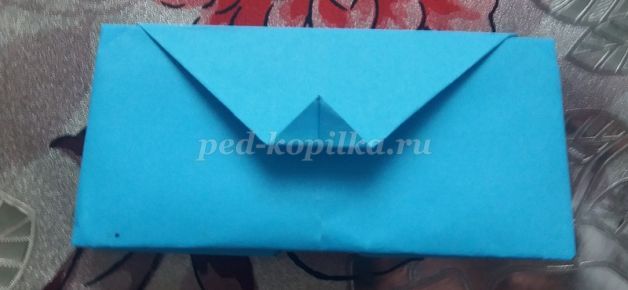 
Материалы:Лист цветной бумаги,Карандаш, линейка.
1.Складываем лист бумаги пополам по горизонтали и по вертикали. Намечаем две линии.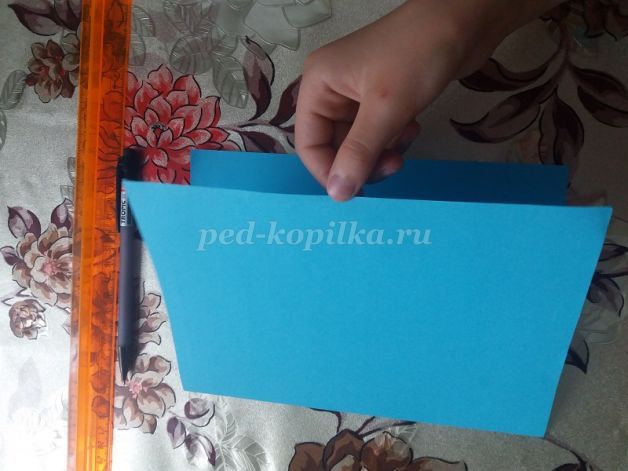 
2.Отгибаем уголочки альбомного листа к горизонтальной линии и складываем в треугольник.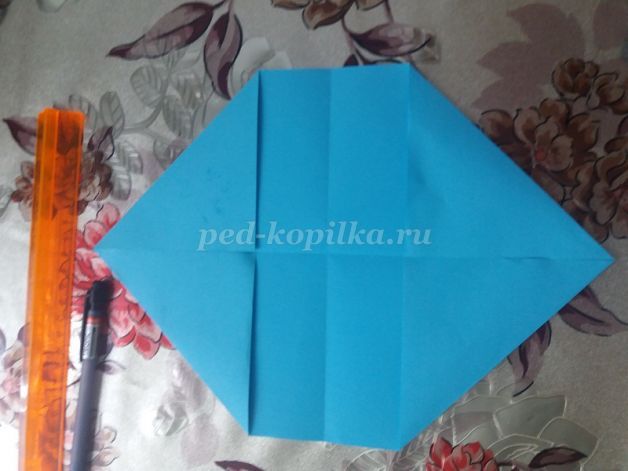 
3.С вершин треугольников отмеряем по 9 сантиметров и делаем карандашом метки.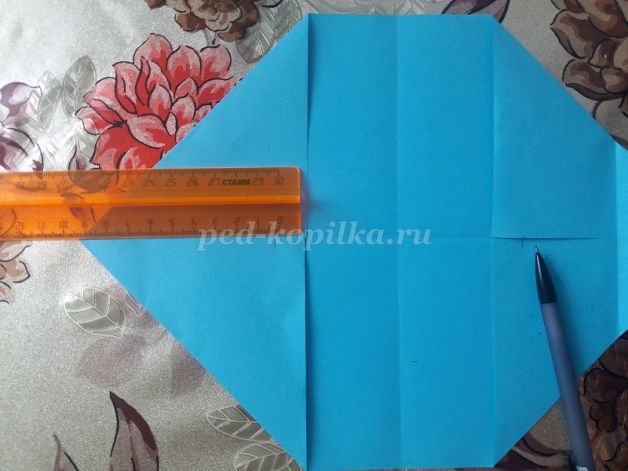 
4.Вершины треугольников подгибаем до метки.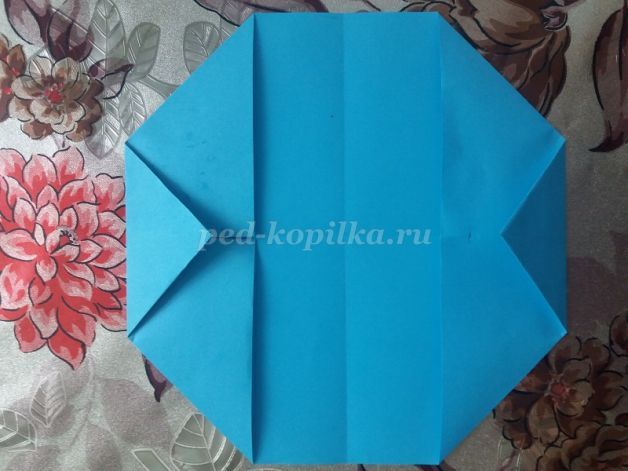 
5. Боковые стороны полученного восьмиугольника складываем к центру.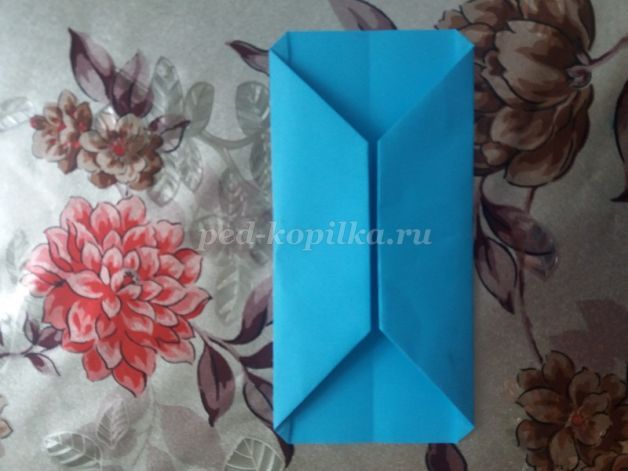 
6.Переворачиваем полученную заготовку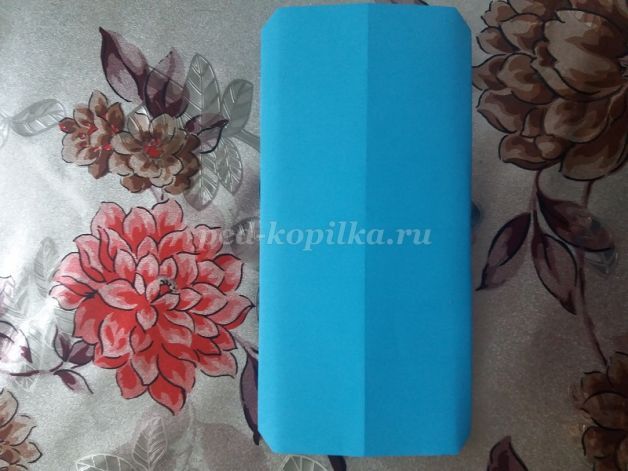 
7. Края бумаги складываем к центру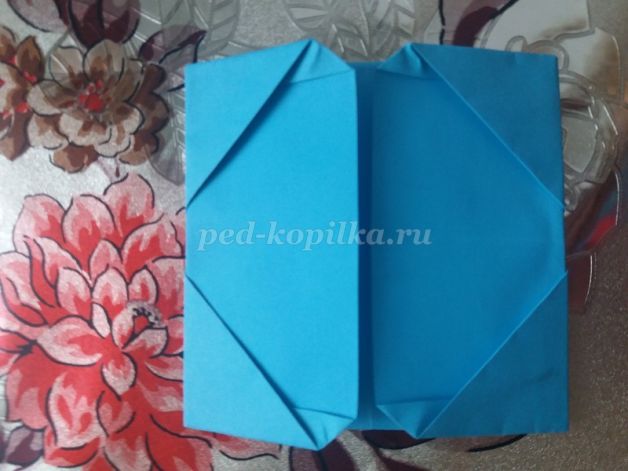 
8.Переворачиваем заготовку еще раз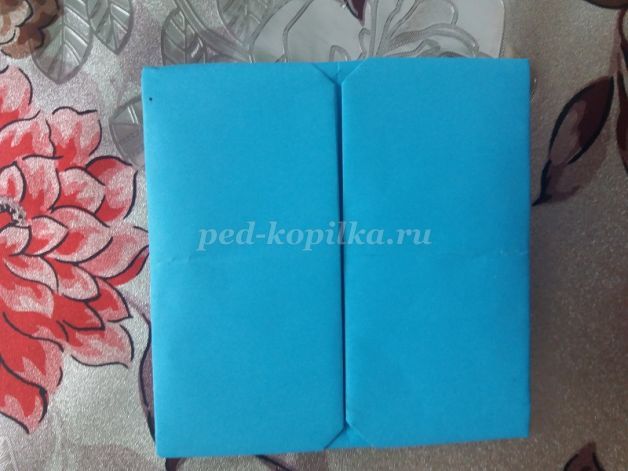 
9.Сгибаем по центру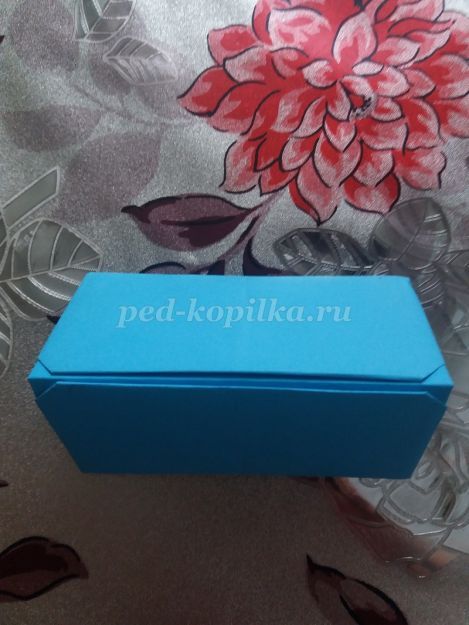 
10.У нас получился кошелек с двумя отделами. Достаем из одного отделения треугольник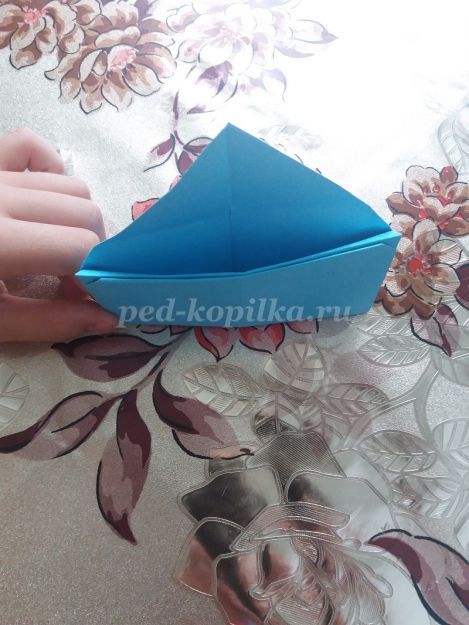 
11.Оригами кошелек готов. Можно украсить его фломастерами или наклейками.